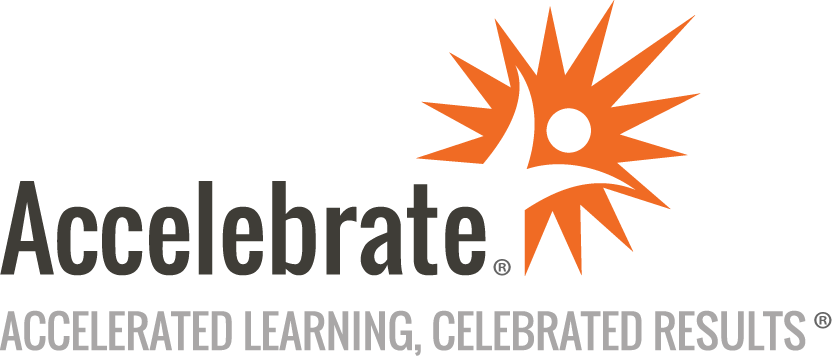 Kotlin NativeCourse Number: MBL-220
Duration: 2 daysOverviewThis Kotlin Native training course teaches attendees how to use Kotlin alongside native applications and libraries written in C, C++, Objective-C, and Swift. Students learn how to generate Kotlin library wrappers using headers from these other languages. Participants then learn how to write Kotlin that easily calls into native API’s and how to consume Kotlin Native libraries from other environments. Finally, attendees put it all together to see how everything fits into the wider Kotlin ecosystem by creating multi-platform projects that target the JVM, Android, JS, and Native platforms.PrerequisitesAttendees must be Kotlin developers. Prior exposure to C/C++ terminology and concepts is very helpful but not essential.MaterialsAll attendees receive comprehensive courseware.Course outline and materials are copyrighted and owned by Instil Software.Software Needed on Each Student PCWindows or Mac minimum 8 GB RAMAndroid Studio installedProvided lab files from AccelebrateObjectivesUnderstand where Kotlin Native fits in the ecosystemUse Kotlin to create native apps, libraries, and frameworksKnow which libraries are available on what platformsBe comfortable consuming C and Objective-C librariesHave confidence manually managing C data type memoryCreate hierarchical Gradle multi-platform projectsOutlineIntroduction to Kotlin Native Expanding Kotlin beyond the JVMUnderstanding the LLVM Compiler ToolsPlatforms supported by Kotlin NativeJVM functionality not available in NativeChoosing between the CLion and IntelliJ IDEsDeconstructing a simple native projectInteroperating with C Libraries Working with the provided platform librariesImporting headers from external C librariesMaking sense of Kotlin types for native dataThe role of CVariables, CPointers and CValuesExchanging string data between Kotlin and CRepresenting C data structures using CStructsMemory management via alloc, free & memScopedInvoking Kotlin callacks from C and vice versaUsing Interoperating with Objective-C / Swift Working with the provided platform librariesImporting headers from Objective-C / SwiftWhat Swift features are not supportedHow Swift APIs are mapped to KotlinMultithreading and Coroutines The dangers of shared mutable stateConstraints on sharing data across threadsUsing Initializing the runtime when creating native threadsUtilizing Kotlin’s built-in Consuming results via Freezing data and Breaking the rules using the Transferring object ownership between threadsLimits on using coroutines in Kotlin NativeCreating Multiplatform Gradle Projects Choosing between the Groovy and Kotlin DSLsThe Kotlin Multiplatform Gradle PluginTargeting different native platformsThe default folder naming conventionsSpecifying repos and project dependenciesControlling compiler and linker optionsCreating hierarchies and sub-projectsConclusion